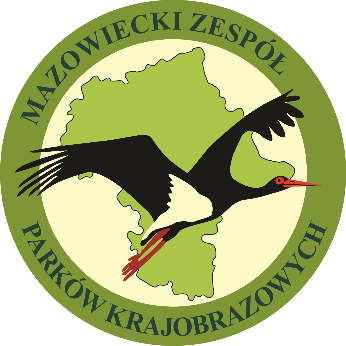 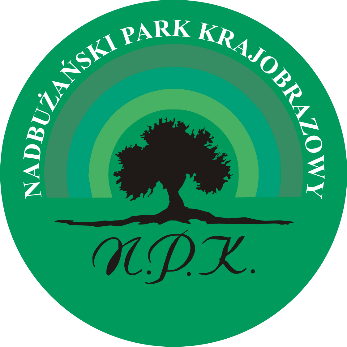 Regulamin II Konkursu Fotograficznego pn.„Nadbużański Park Krajobrazowy w barwach jesieniFascynujący Świat Grzybów”dla uczniów klas I-VIII szkół podstawowych.§ 1.OrganizatorOrganizatorem II Konkursu Fotograficznego pn. „Nadbużański Park Krajobrazowy w barwach jesieni - Fascynujący Świat Grzybów”, zwanym dalej konkursem jest Mazowiecki Zespół Parków Krajobrazowych / Zespół ds. Nadbużańskiego Parku Krajobrazowego zwany dalej Organizatorem§ 2.UczestnicyKonkurs skierowany jest do uczniów klas I-VIII szkoły podstawowej.§ 3.Cele konkursuCelem konkursu jest:inspirowanie dzieci i młodzieży do twórczej aktywności w zakresie tematyki przyrodniczej; zainteresowanie zagadnieniem ochrony środowiska, w tym podniesienie świadomości i pogłębienie wiedzy ekologicznej i przyrodniczej;rozwijanie wyobraźni dzieci i młodzieży poprzez dokumentowanie w formie fotografii piękna otaczającej nas przyrody;rozbudzenie zainteresowań przyrodniczych wśród młodych uczestników;zachęcanie do obserwacji i poznawania piękna przyrody;promocja Nadbużańskiego Parku Krajobrazowego i pogłębianie wiedzy na jego temat.§ 4.Przedmiot i tematyka konkursuPrzedmiotem konkursu jest wykonanie fotografii ukazującej piękno krajobrazu i przyrody Nadbużańskiego Parku Krajobrazowego. Inspiracją do ich wykonania może być jesień, piękna i tajemnicza pora roku. Właśnie jesienią zmieniająca się przyroda zachwyca nas swoimi barwami i kolorami a pojawiające się w krajobrazie gęste, mleczne mgły nadają magiczną aurę.§ 5.Warunki i zasady udziału w konkursieUczestnikami konkursu mogą być uczniowie z klas I-VIII szkoły podstawowej, którzy zgłaszają swoje prace do Komisji Konkursowej.Na konkurs uczestnik może zgłosić do 2 autorskich fotografii. Tematyka prac powinna prezentować przyrodę i krajobrazy Nadbużańskiego Parku Krajobrazowego.Nadesłane na konkurs fotografie powinny być podpisane (imię, nazwisko, klasa, szkoła, imię i nazwisko nauczyciela).Prace zgłaszane na konkurs oceniane będą w dwóch grupach wiekowych: klasy I – IV i klasy V – VIII. W każdej kategorii wiekowej zostaną przyznane trzy nagrody główne i dwa wyróżnienia.Technika wykonania prac jest dowolna - fotografia analogowa lub cyfrowa. Fotografie mogą być barwne lub czarno-białe.Format prac: wydruki na papierze fotograficznym, nie mniejsze niż 18x24 cm, lub plik cyfrowy jpg.Do każdej pracy autor dołącza oświadczenie rodzica / opiekuna prawnego dotyczące wyrażenia zgody na przetwarzanie danych osobowych i oświadczenie nauczyciela.Zdjęcia należy przesyłać do dnia 21.10.2022 roku do godz. 16.00 na adres: Nadbużański Park Krajobrazowy Kaliska 93, 07-130 Łochów lub e-mail: npk@parkiotwock.pl .W przypadku wysłania prac pocztą tradycyjną liczy się data stempla pocztowego.Komisja Konkursowa powołana przez Organizatora oceni nadesłane zdjęcia oraz przyzna trzy nagrody główne i wyróżnienia. Laureaci konkursu otrzymają nagrody książkowe.Rozstrzygnięcie konkursu i lista zwycięzców zostanie zamieszczona na stronie internetowej Mazowieckiego Zespołu Parków Krajobrazowych do dnia 18.11.2022r.Komisja Konkursowa powołana przez Organizatora oceni nadesłane zdjęcia oraz przyzna trzy nagrody główne i wyróżnienia. Laureaci konkursu otrzymają nagrody książkowe.Zapytania dotyczące konkursu należy kierować na adres e-mail: m.wisniewski@parkiotwock.pl lub tel. 25 644 13 71.§ 6.Wymagania dotyczące prac konkursowychDostarczone fotografie pozostają do dyspozycji Organizatora, który ma prawo do korzystania z nich na wybranych przez siebie polach eksploatacji w nieograniczonym zakresie.Organizator zastrzega sobie prawo do publikacji zgłoszonych fotografii.Udział w konkursie jest jednocześnie wyrażeniem zgody przez uczestnika na wykorzystanie przez Organizatora danych osobowych (imię, nazwisko, klasa, nazwa szkoły). Dane te wykorzystane będą dla potrzeb konkursu oraz celów promocji 
i reklamy konkursu lub Organizatora w programach informacyjnych i innych formach przekazu medialnego oraz na stronie internetowej Organizatora.